Referat pri predmetuDržavljanska in domovinska vzgoja ter EtikaOkoljeDvanajst letno dekle, ki je za 6 minut utišalo svetOrganizacija ECO, Konferenca Združenih narodov o okolju in razvoju, Severn Suzuki''Si, kar delaš, ne kar rečeš''.Pozdravljeni, sem Severn Suzuki, govorim za ECO - The Invironmental Children's Organisation.Smo skupina dvanajst in trinajst letnic iz Kanade in poskušamo narediti spremembe: Vanessa Suttie, Morgan Geisler, Michelle Quigg in jaz. Ves denar smo zbrale same, da smo lahko prepotovale 5 tisoč milj, da povemo vam, odraslim, da morate spremeniti svoj odnos.Danes sem tukaj brez skritih namenov. Bojujem se za svojo prihodnost. Izgubljati prihodnost ni kakor izgubiti volitve, ali nekaj točk na borzi. Tukaj sem, da govorim v imenu vseh generacij.Tukaj sem, da govorim v imenu lačnih in sestradanih otrok po vsem svetu, katerih solze niso uslišane.Tukaj sem, da govorim za nešteto živali, ki po vsem planetu umirajo, ker nikamor več ne morejo iti. Ne moremo si privoščiti, da tega nebi slišali.Bojim se iti ven, na sonce, zaradi lukenj v ozonski plasti. Bojim se dihati zrak, ker ne vem, kakšne kemikalije so v njem. Včasih sem hodila v Vancouver ribit z očetom, dokler nismo le nekaj let nazaj našli ribe, polne rakavih celic. In zdaj slišimo za živali in rastline, ki iz dneva v dan izumirajo - izginjajo za vedno. Sanjala sem, da bom videla črede divjih živali, džunglo, deževne gozdove polne ptic in metuljev, zdaj se pa sprašujem, če jih bodo moji otroci še lahko videli.So tudi vas skrbele te stvari, ko ste bili moje starosti?Vse to se dogaja pred našimi očmi, in mi se obnašamo, kot da čas ni omejen, in kot da poznamo vse rešitve. Sem le otrok, in ne poznam rešitev, ampak želim da se zavedate, da jih ne poznate niti vi!*Ne veste, kako odpraviti luknje v ozonski plasti.*Ne veste, kako vrniti lososa v mrtev potok.*Ne veste, kako oživiti živali, ki so izumrle. *In ne morete povrniti gozdov, ki so nekoč rasli tam, kjer je zdaj puščava.Če ne veste, kako to odpraviti, prosim, preprečite to!Morda boste delegati vaše vlade, poslovneži, organizatorji, novinarji ali politiki - ampak ste matere in očetje, bratje in sestre, tete in strici; in vsi ste nekomu otroci.Sem samo otrok, vendar vem, da smo vsi del družbe - pet milijard močnih, 30 milijard vrst, in delimo si vodo, zemljo, dihamo enak zrak - meje in vlade ne bodo tega nikoli spremenile.Sem le otrok, ampak vem, da smo v tem skupaj, in bi morali ravnati kot en sam svet, za en sam cilj.V svoji jezi nisem slepa, v svojem strahu me ni sram svetu povedati, kako se počutim.V moji državi ustvarimo toliko odpadkov, kupimo in odvržemo, kupimo in odvržemo, in niti Severne države ne bodo delile s Pomoči potrebnimi. Tudi ko imamo več kot dovolj, nas je strah izgubiti naše bogastvo, bojimo se deliti.V Kanadi živimo privilegirano življenje, z veliko hrane, vode, zavetji - imamo ure, kolesa, računalnike, televizorje.    Dva dni nazaj, tukaj v Braziliji, smo bili šokirani, ko smo preživeli nekaj časa z nekaj otroci, ki živijo na ulici. To so nam povedali otroci: ''Želim si, da bi bil bogat; In če bi bil, bi dal vsem brezdomnim otrokom hrano, oblačila, zdravila, zavetje, ljubezen, in naklonjenost..''Če je otrok na ulici ki nima ničesar pripravljen deliti, zakaj smo mi, ki imamo vse, še vedno tako požrešni?Ne morem nehati misliti, da so to otroci moje starosti, da naredi ogromno razliko kraj rojstva,  in da bi lahko bila eden teh otrok, ki živijo v Favelli v Riu; Lahko bi bila otrok, ki strada v Somaliji; žrtev vojne na bližnjem Vzhodu, ali berač v Indiji.Sem samo otrok, vendar vem, če bi ves denar, ki je bil porabljen za Vojne, porabili za preprečevanje revščine, in okolje, bi bila Zemlja čudovit kraj!V šoli, celo v vrtcu, nas učite, kako se moramo obnašati. Učite nas: *se ne pretepati.*pomagati.*spoštovati.*počistiti svoj nered.*ne škodovati drugim.*deliti - ne biti pohlepen.Zakaj torej počnete stvari, za katere nas učite, da jih ne smemo početi?Ne pozabite, zakaj se udeležujete teh konferenc, za koga to počnete - smo vaši otroci. Vi odločate, v kakšnem svetu bomo odrasli. Starši bi morali bodriti svoje otroke z besedami: ''Vse bo v redu'', ''delamo najboljše, kar lahko'', ''to ni konec sveta''.Ampak mislim, da nam tega ne morete več reči. Smo sploh na seznamu vaših prioritet? Moj oče vedno pravi: ''Si, kar delaš, ne kar rečeš''.Kar počnete, me ponoči spravi v jok. Odrasli pravite, da nas imate radi. Postavljam vam izziv: Prosim, naj vaša dejanja odražajo vaše besede.V Riu de Jaineru je od 3. do 14. Junija 1992 potekala Konferenca Združenih narodov o okolju in razvoju (UNCED), katere se je udeležila tudi organizacija ECO – Ekološka otroška organizacija (Environmental children's organisation). Njihova predstavnica je prebrala govor, ki ga je sestavila s svojimi sošolkami, z njim pa za šest minut utišala prisotne. To je bila Severn Suzuki.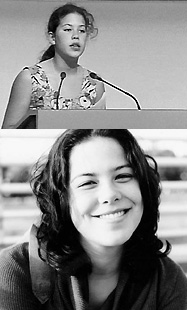  Severn Cullis-Suzuki, rojena 30. Novembra 1979 v Vancouvru, Kanadi, je okoljevarstvena aktivistka, predavateljica, televizijska gostja in avtorica. Predava po celem svetu, in svoje poslušalce poziva, da skrbijo za svojo prihodnost, se zavedajo okoljskih problemov ter prevzemajo odgovornost zanje.Severn se je rodila in odrasla v Kanadi. Njena mati, Tara Elizabeth Cullis je pisateljica, njen oče David Suzuki pa genetik in okoljski aktivist. Pri devetih letih je naletela na Otroško Ekološko Organzacijo (ECO),  skupino otrok namenjenih k učenju in poučevanju drugih mladih o okoljskih vprašanjih in problemihPri dvanajstih leti (1992) je Severn skupaj s člani organizacije ECO zbrala denar za udeležitev konference za ohranitev Zemlje, ki je potekala v Riu de Janeiru. Članice skupine ECO (Michelle Quigg, Vanessa Suttil in Morgan Geisler), je Severn predstavila Okoljske probleme na način, kot ga vidimo mladi, govoru pa so zaploskali celo najvišji delegati. Od takrat, je posnetek govora postal spletni hit, znan kot ''The girl who silenced the world for 6 minutes'' ali ''Dekle, ki je utišalo svet za 6 minut''. Leta 1993 ji je program Združenih narodov za okolje podelil častno plaketo, istega leta pa je založba Doubleday izdan njeno knjigo ''Tell the world'' ali ''Povej svetu'' (32 strani), ki družinam pomaga obnašati se ekološko. 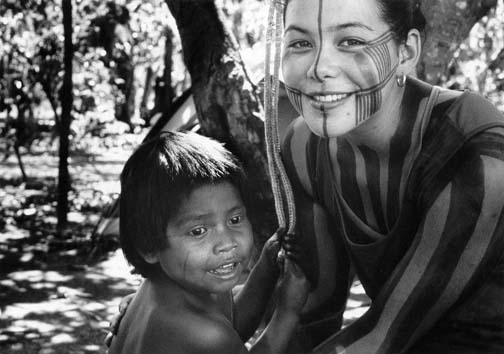 Severn je leta 2002 z odliko diplomirala na Yaleu, in sicer iz ekologije in evolucijske biologije. Leta 2004 je Viktorijski univerzi diplomirala iz Etnobotanike.Po Yaleu, je dve leti potovala. Gostovala je otroško televizijsko serijo o potrebah narave, ki se je predvajala na Discovery Channelu. Svetovni in mednarodni dnevi, ki so kakorkoli povezani z okoljem, ekologijo, in ohranjanjem zemlje22.3. SVETOVNI DAN VODA23.3. SVETOVNI METEOROLOŠKI DAN22.4. SVETOVNI DAN ZEMLJE15.5. DAN PODNEBNIH SPREMEMB5.6. SVETOVNI DAN OKOLJA16.9. MEDNARODNI DAN VARSTVA OZONSKE PLASTI22.9. EVROPSKI DAN BREZ AVTOMOBILA24.10. DAN OZN 6. 10. SVETOVNI DAN BIVALNEGA OKOLJA31.10. DAN VARČEVANJA18.12. DAN NARAVOSLOVCEV29.12. SVETOVNI DAN BIOTSKE RAZNOVRSTNOSTIViri: Slovenski viri:http://freedomneverstarts.blogspot.com/2011/03/si-kar-delas-ne-kar-reces.htmlhttp://www.ekosklad.si/html/koledar/main.htmlhttp://sl.wikipedia.org/wiki/Seznam_praznikov_z_oznako_Svetovni_danhttp://www.unesco.si/Tuji Viri:http://en.wikipedia.org/wiki/Severn_Cullis-Suzukihttp://ssjothiratnam.com/?p=747http://www.myhero.com/go/hero.asp?hero=S_Suzuki_LC_bsps_CA_2009_ulhttp://earthyfinds.blogspot.com/2008/05/severn-suzuki-1992.html#ixzz0rUNIkAWnhttp://www.un.org/geninfo/bp/enviro.htmlhttp://www.eoearth.org/article/United_Nations_Conference_on_Environment_and_Development_(UNCED),_Rio_de_Janeiro,_BrazilKonferencaKonferenca združenih narodov o okolju in razvoju (UNCED), Rio de Janeiro, 3-14 Junij 1992Neformalno imeVrh svetaGostiteljska DržavaBrazilijaŠtevilo sodelujočih članov vlade172, 108 na ravni voditeljev državGeneralni sekretar konferenceMaurice F. Strong, KanadaOrganizatorjiSekretarji organizacije UNCED Glavne temeOkolje in trajnostni razvojPrisotnost nevladnih organizacij - NGO2.400 predstavnikov nevladnih organizacij, (NGOs); 17,000 ljudi se je udeležilo vzporednega Foruma nevladnih organizacijKončni dokumentAgenda 21, Deklaracija iz Ria o okolju in razvoju, izjave o načelih za gozdove, Okvirne konvencije Združenih narodov o spremembi podnebja in Konvencije Združenih narodov o biološki raznovrstnostiMehanizmi spremljanja
Mehanizmi spremljanja: Komisija za trajnostni razvoj; Notranji agencijski Odbor za trajnostni razvoj; visoko izobražen svetovalni odbor za trajnostni razvojPrejšnja konferencaUN Konferenca o človekovem okolju, Stockholm (1972)